Муниципальное дошкольное образовательное учреждение«Речкаловский  детский сад»ПРОТОКОЛ № 1заседания Совета учреждения (далее СУ)                                        «18»   октября   2018г.  Место составления:  д. РечкаловаКоличество членов Совета учреждения 7 человек.Присутствовали: 7 членов Совета учреждения: Боярникова О.В (заведующий ДОУ), Щапкова С.А (работник ДОУ), Мальгина О.А. (работник ДОУ), Пахомова И.А.(родительская общественность), Демина М.С. (родительская общественность), Криворучка Т.А. (представитель от СПК «К-з Дружба»), Лавелина С.Л (работник МОУ «Речкаловская СОШ») Приглашенные: старший воспитатель ДОУ Счастливцева В.В..Повестка дня:Утверждение плана работы Совета ДОУ на 2018-2019 учебный годРассмотрение вопросов по созданию безопасных условий пребывания детей в ДОУ, создание благоприятного имиджа ДОУ в социуме, вопросы качества воспитания и образования детей в ДОУ в рамках ФГОС ДО) Ознакомление с проектом по ДОУ по речевому развитию обучающих.Принятие локальных актов ДОУПоступило предложение  Пахомовой И.А., члена Совета учреждения, утвердить  повестку дня Совета учреждения.Проголосовали: « За» - 7 чел.,  «против»-  0 чел., «воздержалось» - 0 чел..ХОД ЗАСЕДАНИЯ: 1. Слушали по первому вопросу: Боярникову О.В.,  Заведующего ДОУ. Она предложила членам СУ ознакомиться с проектом Плана работы Совета ДОУ на 2018-2019 учебный год и предложила озвучить новые предложения, если они имеются.                    Выступили: Пахомова И.А. предложила принять План работы Совета ДОУ на 2018-2019 учебный год. Новых предложений не поступило.Решили по первому вопросу:Принять план работы Совета учреждения на 2018-2019 учебный год.Проголосовали: « За» - 7 чел, «против» - 0 чел., «воздержались»- 0 чел.2. По второму  вопросу так же выступала заведующий ДОУ Боярникова О.В.,  которая представила аналитическую справку по созданию безопасных условий в ДОУ.  По следующей информации по плану работы Оксана Викторовна ознакомила присутствующих с  качеством дошкольного образования в условиях реализации ФГОС ДО в детском саду.  По  созданию благоприятного имиджа ДОУ в социуме, Оксана Викторовна представила проект «Формирование положительного имиджа МДОУ «Речкаловский детский сад»,  целью которого является: формирование положительного имиджа дошкольного учреждения  в сознании родителей;  активизация родительского внимания к вопросам воспитания, обучения,  оздоровления и жизни ребёнка в детском саду, сроком реализации на 5 лет. Участниками проекта являются  все участники образовательного процесса.Выступили: Лавелина С.Л. предложила в проекте по созданию благоприятного имиджа ДОУ более развернуто раскрыть социальное партнерство по территории.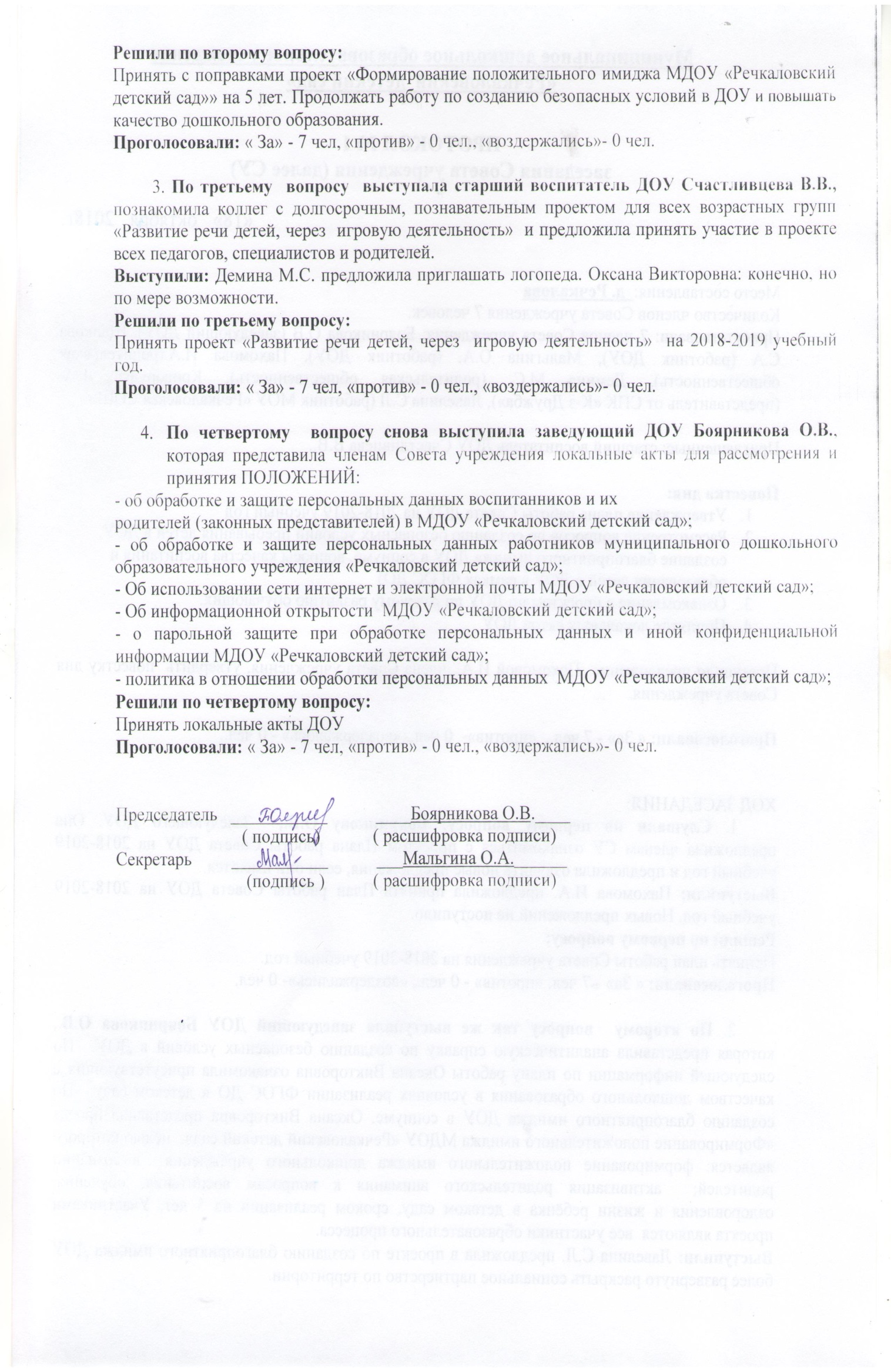 Решили по второму вопросу:Принять с поправками проект «Формирование положительного имиджа МДОУ «Речкаловский детский сад»» на 5 лет. Продолжать работу по созданию безопасных условий в ДОУ и повышать качество дошкольного образования.Проголосовали: « За» - 7 чел, «против» - 0 чел., «воздержались»- 0 чел.3. По третьему  вопросу  выступала старший воспитатель ДОУ Счастливцева В.В.,   познакомила коллег с долгосрочным, познавательным проектом для всех возрастных групп «Развитие речи детей, через  игровую деятельность»  и предложила принять участие в проекте всех педагогов, специалистов и родителей.Выступили: Демина М.С. предложила приглашать логопеда. Оксана Викторовна: конечно, но по мере возможности.Решили по третьему вопросу:Принять проект «Развитие речи детей, через  игровую деятельность»  на 2018-2019 учебный год.Проголосовали: « За» - 7 чел, «против» - 0 чел., «воздержались»- 0 чел.По четвертому  вопросу снова выступила заведующий ДОУ Боярникова О.В.,  которая представила членам Совета учреждения локальные акты для рассмотрения и принятия ПОЛОЖЕНИЙ:- об обработке и защите персональных данных воспитанников и ихродителей (законных представителей) в МДОУ «Речкаловский детский сад»;- об обработке и защите персональных данных работников муниципального дошкольного образовательного учреждения «Речкаловский детский сад»;- Об использовании сети интернет и электронной почты МДОУ «Речкаловский детский сад»;- Об информационной открытости  МДОУ «Речкаловский детский сад»;- о парольной защите при обработке персональных данных и иной конфиденциальной информации МДОУ «Речкаловский детский сад»;- политика в отношении обработки персональных данных  МДОУ «Речкаловский детский сад»;Решили по четвертому вопросу:Принять локальные акты ДОУПроголосовали: « За» - 7 чел, «против» - 0 чел., «воздержались»- 0 чел.Председатель   ___________           ____Боярникова О.В.____                                  ( подпись)            ( расшифровка подписи)Секретарь         ___________           ___Мальгина О.А.______                               (подпись )           ( расшифровка подписи)Муниципальное дошкольное образовательное учреждение«Речкаловский  детский сад»ПРОТОКОЛ № 2заседания Совета учреждения (далее СУ)«21» февраля  2019 г.Место составления:  д. РечкаловаКоличество членов Совета учреждения 7 человек.Присутствовали: 7 членов Совета учреждения: Боярникова О.В (заведующий ДОУ), Щапкова С.А (работник ДОУ), Счастливцева В.В. (работник ДОУ), Пахомова И.А.(родительская общественность), Демина М.С. (родительская общественность), Криворучка Т.А. (представитель от СПК «К-з Дружба»), Лавелина С.Л (работник МОУ «Речкаловская СОШ») Приглашенные: нетПовестка дня:1.	Утверждение плана работы Совета ДОУ на 2018-2019 учебный год2.	Рассмотрение вопросов по созданию безопасных условий пребывания детей в ДОУ, создание благоприятного имиджа ДОУ в социуме, вопросы качества воспитания и образования детей в ДОУ в рамках ФГОС ДО) 3.	Ознакомление с проектом по ДОУ по речевому развитию обучающих.Поступило предложение  Пахомовой И.А., члена Совета учреждения, утвердить  повестку дня Совета учреждения.Проголосовали: « За» - 7 чел.,  «против»-  0 чел., «воздержалось» - 0 чел..ХОД ЗАСЕДАНИЯ: 1. Слушали по первому вопросу: Боярникову О.В.,  Заведующего ДОУ. Она предложила членам СУ ознакомиться с проектом Плана работы Совета ДОУ на 2018-2019 учебный год и предложила озвучить новые предложения, если они имеются…..                      Выступили: Мальгина О.А. предложила принять План работы Совета ДОУ на 2018-2019 учебный годРешили по первому вопросу:Принять план работы Совета учреждения на 2018-2019 учебный год.Проголосовали: « За» - 7 чел, «против» - 0 чел., «воздержались»- 0 чел.2. По второму  вопросу так же выступала заведующий ДОУ Боярникова О.В.,  которая представила аналитическую справку по созданию безопасных условий в ДОУ создание благоприятного имиджа ДОУ в социуме, вопросы качества воспитания и образования детей в ДОУ в рамках ФГОС ДО)                        Выступили: Лавелина С.Л. предложила Решили по второму вопросу:Принять план работы Совета учреждения на 2018-2019 учебный год.Проголосовали: « За» - 7 чел, «против» - 0 чел., «воздержались»- 0 чел.2. По третьему  вопросу  выступала старший воспитатель ДОУ Счастливцева В.В.,   которая представила         проект по ДОУ по речевому развитию обучающих             Выступили: Демина М.С. предложила Решили по второму вопросу:Принять план работы Совета учреждения на 2018-2019 учебный год.Проголосовали: « За» - 7 чел, «против» - 0 чел., «воздержались»- 0 чел.Председатель   ___________           ____Боярникова О.В.____                                  ( подпись)            ( расшифровка подписи)Секретарь         ___________           ___Мальгина О.А.______                               (подпись )           ( расшифровка подписи)